SEURAKISATULOKSET KESÄ 2013Viikkokisat 20.5.T7 40m: 1) Annabella Harju 8,5, 2) Roosamaria Hytönen 9,4, 3) Helka Paananen 11,8.P7 40m: 1) Konsta Lampinen 8,7, 2) Ernesto Bernardis 9,7, 3) Miska Minkkinen 10,4, 4) Ville Kankainen 10,5, 5) Albert Patama 11,2, 6) Juice Patama 16,3.T9 40m: 1) Siiri Lämpsä 7,5, 2) Minja Minkkinen 7,8, 3) Emilia Vilokkinen  ja Camilla Minkkinen 7,9, 5) Anja Savolainen 10,1.P9 40m: 1) Joonas Tuomainen 7,2, 2) Eeti Varis 7,5, 3) Lorenzo Bernardis 7,6, 4) Jasper Patama 8,8, 5) Ville Paananen 9,6.T11 60m: 1) Johanna Tuomainen 9,6, 2) Piia Kalliomäki 10,1, 3) Elli Harju 11,5, 4) Aino Savolainen 11,8.P11 60m: 1) Jussi Vuorinen 9,9, 2) Sebastian Vasko 13,0.T yli 11v 60m: 1) Eeva Savolainen 11,0, 2) Elli Savolainen 11,3.P yli 11v 60m: 1) Heikki Vuorinen 9,9.T7 pituus: 1) Annabella Harju 2,35, 2) Roosamaria Hytönen 2,03, 3) Aada Arpiainen 1,43, 4) Helka Paananen 1,37.P7 pituus:  1) Ernesto Bernardis 2,00, 2) Konsta Lampinen 1,92, 3) Miska Minkkinen 1,59, 4) Ville Kankainen 1,51, 5) Albert Patama 0,88, 6) Juice Patama 0,84.T9 pituus: 1) Camilla Minkkinen 2,61, 2) Siiri Lämpsä 2,58, 3) Emilia Vilokkinen 2,47, 4) Minja Minkkinen 2,29, 5) Anja Savolainen 1,67.P9 pituus: 1) Joonas Tuomainen 313, 2) Eeti Varis 2,92, 3) Lorenzo Bernardis 2,86, 4) Ville Paananen 2,38, 5) Jasper Patama 2,07.T11 pituus: 1) Johanna Tuomainen 3,80, 2) Piia Kalliomäki 3,33, 3) Elli Harju 2,46.P11 pituus: 1) Jussi Vuorinen 3,54, 2) Sebastian Vasko 2,56.T yli 11v pituus: 1) Eeva Savolainen 3,25.P yli 11 v pituus: 1) Heikki Vuorinen 4,14.Viikkokisat 27.5.T7 60m: 1) Siiri Gola 12,1, 2) Annabella Harju 12,2, 3) Roosamaria Hytönen 13,6, 4) Kiira Kuorikoski 15,4, 5) Helka Paananen 18,3.P7 60m: 1) Konsta Lampinen 12,4, 2) Aatos Manninen 13,1, 3) Veikka Kokko 13,7, 4) Ville Kankainen 15,4, 5) Miska Minkkinen 15,9, 6) Felix Manninen 16,5, 7) Albert Patama 17,4, 8) Karri Kuorikoski 19,2, 9) Arttu Vuorinen 24,0, 10) Juice Patama 25,6.T9 60m: 1) Camilla Minkkinen ja Emilia Vilokkinen 11,3, 3) Minja Minkkinen 12,4, 4) Anja Savolainen 15,5.P9 60m: 1) Joonas Tuomainen 10,5, 2) Eeti Varis 11,0, 3) Nemo Saarinen 13,1, 4) Jesse Kankainen 13,6.T11 100m: 1) Johanna Tuomainen 15,8, 2) Aino Savolainen 20,1.P11 100m: 1) Jussi Vuorinen 17,4.T yli 11v 100m: 1) Elli Savolainen 18,3, 2) Eeva Savolainen 18,4, 3) Emma Parantainen 19,5.P yli 11v 100m: 1) Jere Kautto 15,2, 2) Heikki Vuorinen 15,8.T7 pallo: 1) Kiira Kuorikoski 10,00, 2) Roosamaria Hytönen 8,65, 3) Helka Paananen 5,45.P7 pallo: 1) Albert Patama 14,37, 2) Veikka Kokko 12,94, 3) Aatos Manninen 11,85, 4) Miska Minkkinen 10,50, 5) Arttu Vuorinen 6,82, 6) Konsta Lampinen 6,27, 7) Ville Kankainen 5,48, 8) Felix Manninen 4,87, 9) Juice Patama 4,54, 10) Karri Kuorikoski 3,44.T9 pallo: 1) Minja Minkkinen 14,44, 2) Emilia Vilokkinen 11,52, 3) Camilla Minkkinen 9,79, 4) Anja Savolainen 9,62.P9 pallo: 1) Nemo Saarinen 17,25, 2) Eeti Varis 17,18, 3) Joonas Tuomainen 13,46.T11 kuula: 1) Aino Savolainen 6,73, 2) Johanna Tuomainen 6,19, 3) Piia Kalliomäki 4,82, 4) Nelli Kankainen 3,50.P11 kuula: Jussi Vuorinen 6,49.T yli 11v kuula: 1) Anni Immonen 9,81, 2) Elli Savolainen 7,41, 3) Eeva Savolainen 7,28, 4) Emma Parantainen 5,45.P yli 11v kuula: 1) Jere Kautto 7,63, 2) Heikki Vuorinen 6,74.Viikkokisat 3.6.T7 400m: 1) Siiri Gola 2,04, 2) Roosa-Maria Hytönen 2,05, 3) Kiira Kuorikoski 2,50, 4) Sinna Salo 3,04, 5) Sivi Salo 3,17.P7 400m: 1) Aatos Manninen 1,50, 2) Samu Laitinen 1,54, 3) Ernesto Bernardis 1,58, 4) Konsta Vuorela 2,01, 5) Ville Kankainen 2,24, 6) Miska Minkkinen 2,34, 7) Jake Ilomäki 2,54, 8) Felix Manninen 3,44.T9 400m: 1) Camilla Minkkinen 1,32, 2) Emilia Vilokkinen 1,37, 3) Minja Minkkinen 1,49.P9 400m: 1) Joonas Tuomainen 1,28, 2) Eeti Varis 1,31, 3) Lorenzo Bernardis 1,40, 4) Leevi Pellinen 1,43, 5) Lenni Pellinen 1,44.T11 800m: 1) Johanna Tuomainen 3,26.P11 800m: 1) Pasi Leikkainen 3,58.T yli 11v 800m: 1) Emma Parantainen 3,57.T7 korkeus: 1) Kiira Kuorikoski 70, 2) Roosamaria Hytönen 70, 3) Sivi Salo 65, 4) Siiri Gola 65, 5) Sinna Salo 50.P7 korkeus: 1) Aatos Manninen 80, 2) Samu Laitinen 65, 3) Ernesto Bernardis 60, 4) Felix Manninen 60, 5) Ville Kankainen 55, 6) Miska Minkkinen ja Jake Ilomäki 55.T9 korkeus: 1) Camilla Minkkinen 100, 2) Minja Minkkinen 95, 3) Emilia Vilokkinen 90.P9 korkeus: 1) Joonas Tuomainen 105, 2) Eeti Varis 90, 3) Lorenzo Bernardis 85 4) Leevi Pellinen 85, 5) Lenni Pellinen 65.T11 3-loikka: 1) Johanna Tuomainen 8,54.P11 3-loikka: 1) Veeti Pellinen 8,11, 2) Jussi Vuorinen 7,81, 3) Pasi Leikkainen 6,86.T yli 11v 3-loikka: 1) Emma Parantainen 6,82.P yli 11v 3-loikka: 1) Heikki Vuorinen 9,07.Viikkokisat 10.6.T7 40m: 1) Siiri Gola 8,5, 2) Roosa-Maria Hytönen 8,6, 3) Juulia Nyholm 10,8, 4) Sivi Salo 12,6, 5) Sinna Salo 14,4.P7 40m: 1) Aatos Manninen 9,1, 2) Veikka Kokko 9,5, 3) Ernesto Bernardis 9,8, 4) Ville Kankainen 10,4, 5) Miska Minkkinen 11,1, 6) Arttu Vuorinen 14,4.T9 40m: 1) Camilla Minkkinen 8,1, 2) Minja Minkkinen 8,2.P9 40m: 1) Joonas Tuomainen 7,1, 2) Eeti Varis 7,6, 3) Nemo Saarinen 8,0, 4) Lorenzo Bernardis 8,1, 5) Lassi Suvensalo 9,6.T11 60m: 1) Johanna Tuomainen 9,8, 2) Piia Kalliomäki 10,0.P11 60m: 1) Pasi Leikkainen 9,3, 2) Jussi Vuorinen 10,0, 3) Veeti Jämsen 10,6.T yli 11v 60m: 1) Tessa Toropainen 9,4. P yli 11v 60m: 1) Heikki Vuorinen 9,1.T7 pallo: 1) Siiri Gola 10,27, 2) Juulia Nyholm 9,40, 3) Roosamaria Hytönen 7,08, 4) Sivi Salo 6,94, 5) Sinna Salo 3,50, 6) Silja Nyholm 1,14.P7 pallo: 1) Miska Minkkinen 12,22, 2) Veikka Kokko 11,90, 3) Aatos Manninen 11,16, 4) Ernesto Bernardis 10,19, 5) Felix Manninen 7,61, 6) Arttu Vuorinen 6,82, 7) Ville Kankainen 6,29.T9 junnukeihäs: 1) Camilla Minkkinen 7,87, 2) Minja Minkkinen 7,12.P9 junnukeihäs: 1) Tuukka Toropainen 11,39, 2) Joonas Tuomainen 9,98, 3) Eeti Varis 9,89, 4) Lorenzo Bernardis 8,35, 5) Lassi Suvensalo 8,04, 6) Nemo Saarinen 7,17.T11 korkeus: 1) Johanna Tuomainen ja Piia Kalliomäki 110.P11 korkeus: 1) Jussi Vuorinen 119, 2) Pasi Leikkainen 110, 3) Veeti Jämsen 105.T yli 11v korkeus: 1) Salla Hiltunen 133. P yli 11v korkeus: 1) Heikki Vuorinen 130.Viikkokisat 17.6.T7 40m aj: 1) Kiira Kuorikoski 11,5, 2) Roosamaria Hytönen 12,2, 3) Sivi Salo 13,8.P7 40m aj: 1) Ville Kankainen 11,2, 2) Aatos Manninen 11,4, 3) Miska Minkkinen 12,0, 4) Arttu Vertainen 12,3, 5) Karri Kuorikoski 20,2.T9 40m aj: 1) Camilla Minkkinen 15,5, 2) Emilia Vilokkinen 15,8, 3) Minja Minkkinen 16,0.P9 40m aj: 1) Joonas Tuomainen 14,8.T11 60m aj: 1) Johanna Tuomainen 12,7, 2) Piia Kalliomäki 13,8.P11 60m aj: 1) Veeti Pellinen 14,0.T7 pituus: 1) Roosamaria Hytönen 1,84, 2) Kiira Kuorikoski 1,65, 3) Sivi Salo 1,14, 4) Sinna Salo 0,53.P7 pituus: 1) Aatos Manninen 2,26, 2) Arttu Vertainen 1,85, 3) Ville Kankainen 1,80, 4) Felix Manninen 1,63, 5) Miska Minkkinen 1,41, 6) Karri Kuorikoski 0,71.T9 pituus: 1) Camilla Minkkinen 2,68. 2) Minja Minkkinen 2,35, 3) Emilia Vilokkinen 2,10, 4) Anja Savolainen 1,40.P9 pituus: 1) Joonas Tuomainen 2,93, 2) Lenni Pellinen 2,34, 3) Leevi Pellinen 2,24, 4) Santeri Niemi 1,82.T11 pituus: 1) Johanna Tuomainen 3,77, 2) Piia Kalliomäki 3,21. P11 pituus: 1) Veeti Pellinen 3,57.Viikkokisat 24.6.T7 pallo: 1) Kiira Kuorikoski 10,97, 2) Miriam Puolimatka 10,58, 3) Siiri Gola 8,66, 4) Moona Puolimatka 4,98, 5) Sivi Salo 4,10, 6) Sinna Salo 2,60.P7 pallo: 1) Ernesto Bernardis 12,41, 2) Veikka Kokko 12,01, 3) Miska Minkkinen 10,49, 4) Markus Kari 10,35, 5) Arttu Vertainen 9,37, 6) Ville Kankainen 6,88, 7) Karri Kuorikoski 3,35.T9 pallo: 1) Camilla Minkkinen 18,06, 2) Sara-Maria Kari 14,82, 3) Minja Minkkinen 13,67, 4) Emilia Vilokkinen 13,36.P9 pallo: 1) Leevi Pellinen 24,00, 2) Tuukka Toropainen 21,57, 3) Eeti Varis 21,09, 4) Matias Puolimatka 20,90, 5) Joonas Tuomainen 19,45, 6) Nemo Saarinen 18,79, 7) Lorenzo Bernardis 16,80.T11 keihäs: 1) Johanna Tuomainen 12,98.P11 keihäs: 1) Veeti Pellinen 28,69, 2) Niilo Neste 19,42, 3) Miikka Puolimatka 14,44, 4) Jussi Vuorinen 13,93, 5) Pasi Leikkainen 13,65, 6) Veeti Jämsen 13,60.T yli 11v keihäs: 1) Tessa Toropainen 30,28, 2) Maria Puolimatka 12,85.P yli 11v keihäs: 1) Juho Järvinen 40,83.T7 korkeus: 1) Miriam Puolimatka 80, 2) Kiira Kuorikoski 80, 3) Siiri Gola 75, 4) Sivi Salo ja Sinna Salo 50, 6) Moona Puolimatka 50.P7 korkeus: 1) Veikka Kokko 80, 2) Ernesto Bernardis 75, 3) Miska Minkkinen 65, 4) Arttu Vertainen 65, 5) Ville Kankainen 65.T9 korkeus: 1) Camilla Minkkinen ja Emilia Vilokkinen 100, 3) Minja Minkkinen 95.P9 korkeus: 1) Joonas Tuomainen 100, 2) Lorenzo Bernardis 90, 3) Matias Puolimatka 90, 4) Leevi Pellinen ja Eeti Varis 80, 6) Nemo Saarinen 70.T11 korkeus: 1) Johanna Tuomainen 116, 2) Piia Kalliomäki 105.P11 korkeus: 1) Veeti Pellinen 125, 2) Miikka Puolimatka 119, 3) Jussi Vuorinen 113, 4) Pasi Leikkainen 110, 5) Veeti Jämsen 105, 6) Niilo Neste 85.T yli 11v korkeus: 1) Maria Puolimatka 122, 2) Tessa Toropainen 119.P yli 11v korkeus: 1) Heikki Vuorinen 135.Viikkokisat 5.8.T7 40m: 1) Siiri Gola 8,2, 2) Roosamaria Hytönen 8,3, 3) Sivi Salo 11,2, 4) Sinna Salo 11,9, 5) Saaga Wacklin 15,0.P7 40m: 1) Aatos Manninen 8,1, 2) Casimir Wacklin 8,6, 3) Ville Kankainen 10,0, 4) Arttu Vuorinen 12,3, 5) Emil Näivä 19,5.T9 40m: 1) Emilia Vilokkinen 7,3, 2) Camilla Minkkinen 7,4, 3) Minja Minkkinen 7,7.P9 40m: 1) Joonas Tuomainen 7,1, 2) Nemo Saarinen 7,8, 3) Lenni Pellinen 8,0, 4) Leevi Pellinen 8,2.T11 60m: 1) Johanna Tuomainen 9,9, 2) Piia Kalliomäki 10,0.P11 60m: 1) Veeti Pellinen 9,8, 2) Jussi Vuorinen 10,1.P yli 11v 60m: 1) Heikki Vuorinen 9,1.T7 pituus: 1) Siiri Gola 238, 2) Roosamaria Hytönen 215, 3) Sivi Salo 144, 4) Sinna Salo 120, 5) Saaga Wacklin 93.P7 pituus: 1) Aatos Manninen 217, 2) Ville Kankainen 214, 3) Casimir Wacklin 160, 4) Arttu Vuorinen 109, 5) Emil Näivä 44.P9 pituus: 1) Joonas Tuomainen 320, 2) Lenni Pellinen 240, 3) Nemo Saarinen 226, 4) Leevi Pellinen 197.T11 pituus: 1) Johanna Tuomainen 384, 2) Piia Kalliomäki 348, 3) Nelli Kankainen 273.P11 pituus: 1) Veeti Pellinen 397, 2) Jussi Vuorinen 386.P yli 11v pituus: 1) Heikki Vuorinen 438.Viikkokisat 12.8.T7 pallonheitto: 1) Roosamaria Hytönen 12,69, 2) Iida Hämäläinen 11,79, 3) Silja Kokko 10,28, 4) Kiira Kuorikoski 9,86, 5) Sivi Salo 7,80, 6) Siiri Gola 7,50, 7) Sinna Salo 3,60 8) Saaga Wacklin 3,50.P7 pallonheitto: 1) Miska Minkkinen 13,38, 2) Aatos Manninen 13,00, 3) Casimir Wacklin 11,50, 4) Felix Manninen 10,24, 5) Ville Kankainen 9,65, 6) Karri Kuorikoski 5,78.T9 kiekko: 1) Camilla Minkkinen 9,21 2) Sara-Maria Kari 9,20, 3) Minja Minkkinen 8,91, 4) Tuuli Kokko 8,39, 5) Anja Savolainen 7,91.P9 kiekko: 1) Joonas Tuomainen 9,57.T11 kiekko: 1) Aino Savolainen 18,88, 2) Johanna Tuomainen 11,94.P11 kiekko: 1) Pasi Leikkainen 16,69, 2) Veeti Jämsen 15,48.T yli 11v kiekko: 1) Eeva Savolainen 23,65, 2) Elli Savolainen 19,67.P yli 11v kiekko: 1) Heikki Vuorinen 16,66.T7 400m: 1) Siiri Gola 1,56, 2) Roosamaria Hytönen 1,57, 3) Kiira Kuorikoski 2,20, 4) Sinna Salo 2,41, 5) Sivi Salo 3,04.P7 400m: 1) Aatos Manninen 1,49, 2) Casimir Wacklin 1,54, 3) Ville Kankainen 2,13, ja Miska Minkkinen 2,13, 5) Karri Kuorikoski 2,43.T9 600m: 1) Camilla Minkkinen 2,36, 2) Sara-Maria Kari 2,54, 3) Minja Minkkinen 3,04, 4) Tuuli Kokko 3,20.P9 600m: 1) Joonas Tuomainen 2,32.T11 3-loikka: 1) Johanna Tuomainen 8,68, 2) Aino Savolainen 6,72.P11 3-loikka: 1) Pasi Leikkainen 7,82, 2) Jussi Vuorinen 7,58, 3) Veeti Jämsen 6,79.P yli 11v 3-loikka: 1) Heikki Vuorinen 8,69.Viikkokisat 19.8.T7 40m aj: 1) Kiira Kuorikoski 11,5, 2) Roosamaria Hytönen 11,9, 3) Juulia Nyholm 12,0, 4) Sivi Salo 15,0, 5) Sinna Salo 17,0.P7 40m aj: 1) Casimir Wacklin 10,3, 2) Aatos Manninen ja Ville Kankainen 11,0, 4) Miska Minkkinen 13,5, 5) Felix Manninen 17,9, 6) Karri Kuorikoski 18,0.T9 40m aj: 1) Tuuli Kokko ja Sara-Maria Kari 9,0, 3) Camilla Minkkinen 9,3, 4) Minja Minkkinen 9,9, 5) Anja Savolainen 15,4.P9 40m aj: 1) Joonas Tuomainen 8,1, 2) Lenni Pellinen 9,6, 3) Leevi Pellinen 10,1, 4) Nemo Saarinen 11,0.T11 60m aj: Johanna Tuomainen 12,5, 2) Aino Savolainen 15,7.P11 60m aj: Pasi Leikkainen 13,0, 2) Veeti Jämsen 14,0, 3) Jussi Vuorinen 14,2, 4) Miklas Hintikka 17,4.T yli 11v 60m aj: 1) Eeva Savolainen 14,6, 2) Emma Parantainen 15,1.P yli 11v 60m aj: Heikki Vuorinen 11,7.T7 korkeus: 1) Roosamaria Hytönen 80, 2) Kiira Kuorikoski 70, 3) Juulia Nyholm 70, 4) Sivi Salo 60, 5) Sinna Salo 50.P7 korkeus: 1) Aatos Manninen 70, 2) Ville Kankainen 70, 3) Casimir Wacklin 65, 4) Felix Manninen 55, 5) Miska Minkkinen 50.T9 korkeus: 1) Camilla Minkkinen 100, 2) Minja Minkkinen 90, 3) Tuuli Kokko 85, 4) Sara-Maria Kari 75.P9 korkeus: 1) Joonas Tuomainen 105, 2) Lenni ja Leevi Pellinen 80, 4) Jesse Kankainen 75, 5) Nemo Saarinen 65.T11 korkeus: 1) Johanna Tuomainen 110, 2) Aino Savolainen 100.P11 korkeus: 1) Jussi Vuorinen 120, 2) Pasi Leikkainen 120, 3) Veeti Jämsen 105, 4) Miklas Hintikka 90.T yli 11v korkeus: 1) Eeva Savolainen 110, 2) Elli Savolainen 110, 3) Emma Parantainen 105.P yli 11v korkeus: 1) Heikki Vuorinen 130.Viikkokisat 26.8.T7 60m: 1) Annabella Harju 11,5, 2) Roosamaria Hytönen 13,0, 3) Juulia Nyholm 13,9, 4) Kiira Kuorikoski 14,7, 5) Sivi Salo 15,6.P7 60m: 1) Casimir Wacklin ja Väinö Saloranta 12,6, 3) Aatos Manninen 12,7, 4) Ville Kankainen 13,9, 5) Arttu Vertainen 14,3, 6) Miska Minkkinen 15,9, 7) Felix Manninen 16,7, 8) Arttu Vuorinen 20,1.T9 60m: 1) Camilla Minkkinen ja Emilia Vilokkinen 11,2, 3) Minja Minkkinen 12,1.P9 60m: 1) Joonas Tuomainen 10,6, 2) Lenni Pellinen 11,5, 3) Nemo Saarinen 12,1.T11 100m: 1) Johanna Tuomainen ja Iida Yli-Mannila 15,5, 3) Kerttu Oksanen 16,5, 4) Piia Kalliomäki 16,6, 5) Aino Savolainen 19,8.P11 100m: 1) Pasi Leikkainen 16,0, 2) Johannes Ronkainen ja Jussi Vuorinen 16,3, 4) Vertti Saloranta 16,4, 5) Veeti Jämsen 17,2.P yli 11v 100m: 1) Heikki Vuorinen 15,7, 2) Leevi Oksanen 19,0, 3) Veeti Saloranta 20,0.T7 pallo: 1) Roosamaria Hytönen 12,76, 2) Kiira Kuorikoski 9,90, 3) Juulia Nyholm 9,09, 4) Sivi Salo 8,71, 5) Annabella Harju 8,40, 6) Sinna Salo 2,74.P7 pallo: 1) Väinö Saloranta 16,74, 2) Aatos Manninen 15,64, 3) Arttu Vertainen 12,10, 4) Casimir Wacklin 11,63, 5) Miska Minkkinen 10,25, 6) Ville Kankainen 9,34, 7) Arttu Vuorinen 9,30, 8) Felix Manninen 8,77, 9) Karri Kuorikoski 5,13.T9 pallo: 1) Emilia Vilokkinen 15,66, 2) Sara-Maria Kari 15,65, 3) Minja Minkkinen 14,00, 4) Camilla Minkkinen 13,46, 5) Anja Savolainen 11,75.P9 pallo: 1) Lenni Pellinen 17,15, 2) Nemo Saarinen 16,75, 3) Joonas Tuomainen 15,65.T11 keihäs: 1) Aino Savolainen 18,16, 2) Iida Yli-Mannila 17,15, 3) Piia Kalliomäki 14,48, 4) Johanna Tuomainen 13,90.P11 keihäs: 1) Johannes Ronkainen 27,63, 2) Veeti Jämsen 20,06, 3) Jussi Vuorinen 16,10, 4) Pasi Leikkainen 16,08, 5) Vertti Saloranta 15,55.T yli 11v keihäs: 1) Eeva Savolainen 23,69.P yli 11v keihäs: 1) Heikki Vuorinen 19,45, 2) Leevi Oksanen 12,04, 3) Veeti Saloranta 10,60.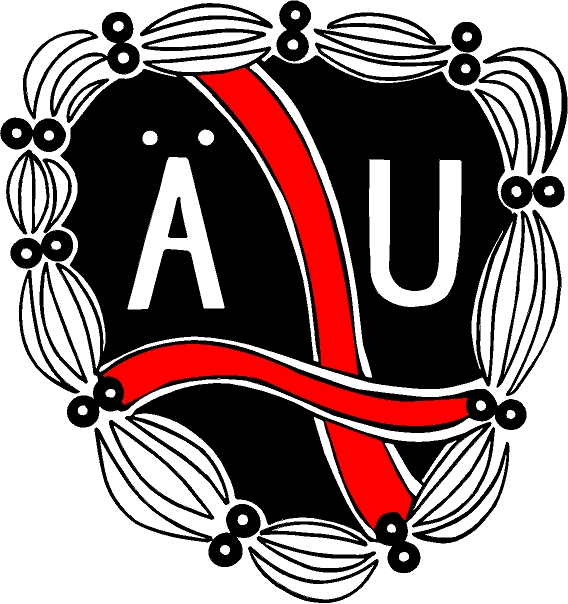 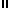 